GUÍA DE EDUCACIÓN FÍSICA¿Qué necesito saber?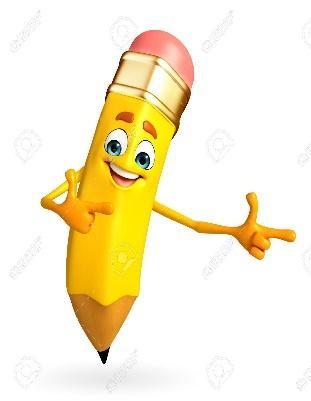 Entonces, en esta guía realizaremos lo siguiente:1.- ¿Cuáles son las respuestas corporales?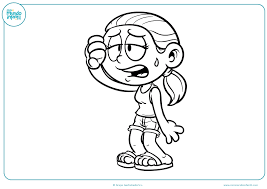 Las respuestas corporales son:Cambios de color en la pielSudorAgitaciónDificultad para hablarAumento en la respiraciónAumento en los latidos del corazónCansancio2.-  Imagina que tienes una cuerda en las manos y salta a pies juntos por 30 segundos. ¿Lograste sentir todas las respuestas corporales antes mencionadas? Registra tu respuesta a continuación.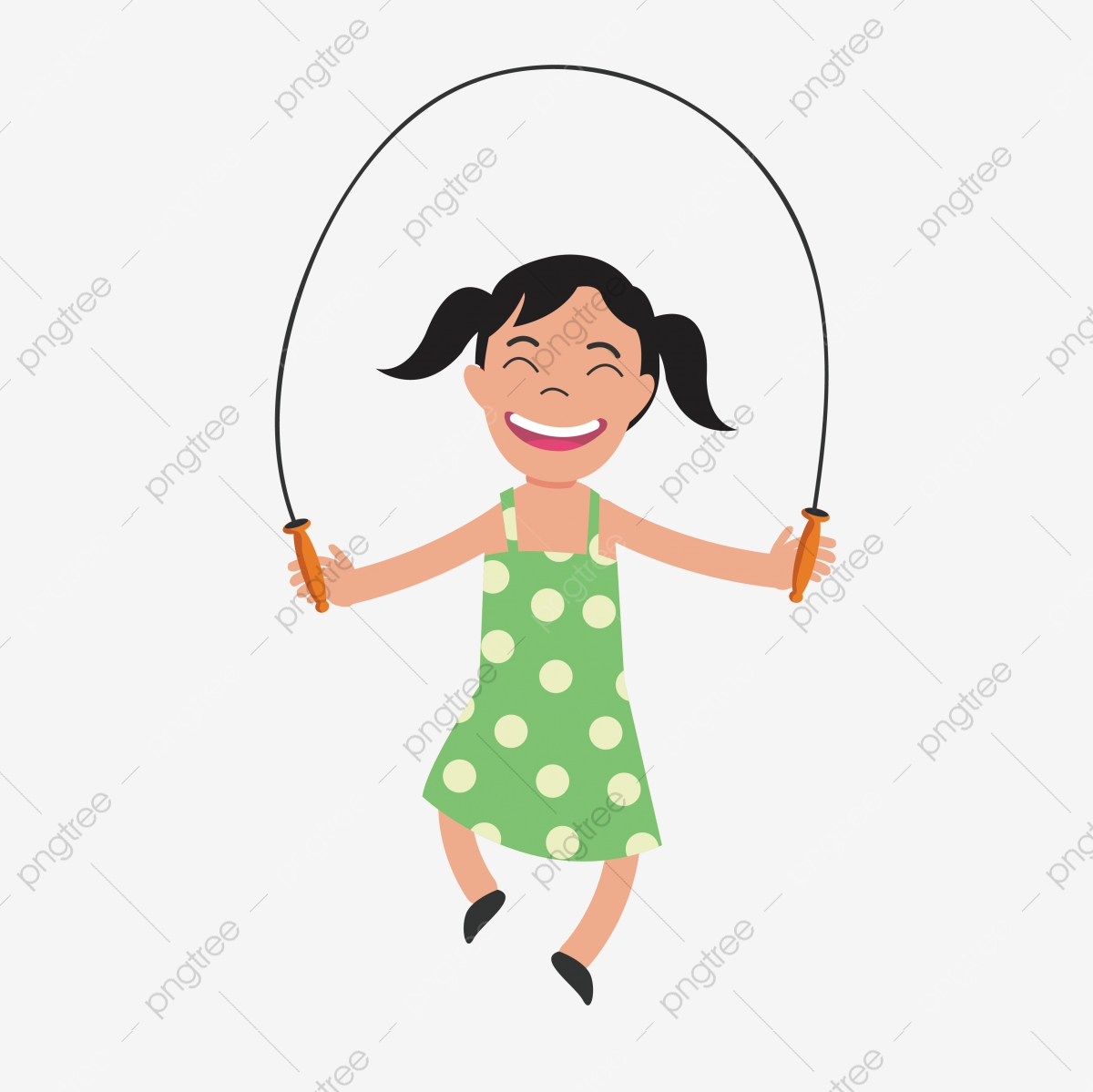 3.- Ahora ejercítate!!! Realiza los siguientes ejercicios y registra la cantidad de repeticiones que realizaste en el tiempo indicadoPara reflexionar ¿Qué sentiste al hacer ejercicio?¿Puedes describirlo?¿Sentiste que necesitabas más aire para realizar ejercicio? Observa la imagen y colorea según se indica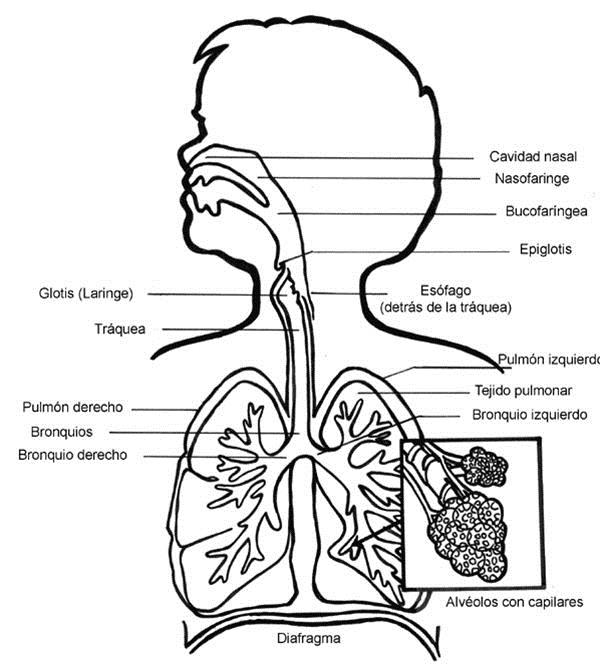 Colorea con amarillo:Cavidad nasalNasofaringeBucofaringeaColorea con verde claro:GlotisTráqueaColorea con celesteBronquiosBronquio derechoBronquio izquierdoColorea con naranjoAlvéolos con capilares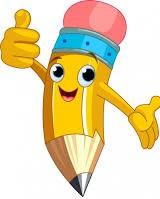 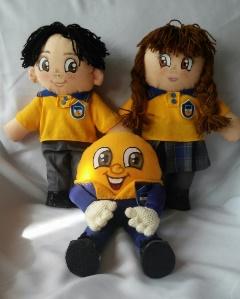 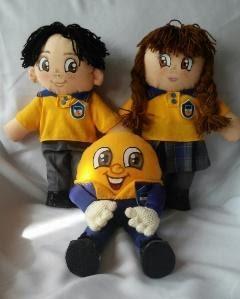 Autoevaluación o Reflexión personal sobre la actividad:1.- ¿Qué fue lo más difícil de este trabajo? ¿Por qué?Nombre:Curso: 2°A   Fecha: semana N° 11¿QUÉ APRENDEREMOS?¿QUÉ APRENDEREMOS?¿QUÉ APRENDEREMOS?Objetivo (s): OA 08: Reconocer las sensaciones y respuestas corporales provocadas por la práctica de actividad físicaObjetivo (s): OA 08: Reconocer las sensaciones y respuestas corporales provocadas por la práctica de actividad físicaObjetivo (s): OA 08: Reconocer las sensaciones y respuestas corporales provocadas por la práctica de actividad físicaContenidos: Respuestas físicas frente a la actividad físicaContenidos: Respuestas físicas frente a la actividad físicaContenidos: Respuestas físicas frente a la actividad físicaObjetivo de la semana: Esta semana observaras que cambios produce el ejercicio en tu cuerpoObjetivo de la semana: Esta semana observaras que cambios produce el ejercicio en tu cuerpoObjetivo de la semana: Esta semana observaras que cambios produce el ejercicio en tu cuerpoHabilidad: Observar Habilidad: Observar Habilidad: Observar Respuestas corporales que sentisteRespuestas corporales que NO sentisteEjerciciosDescripción Cantidad de ejercicios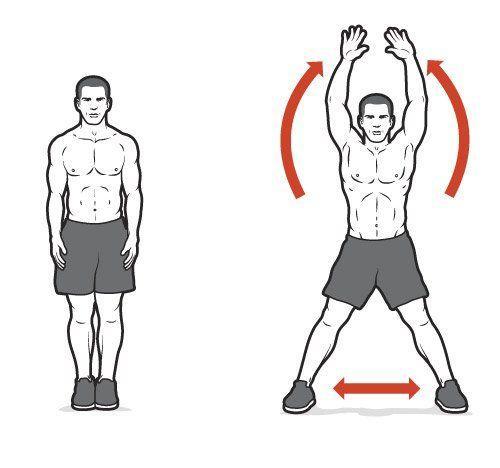 Realiza saltos de tijeras durante 30 segundos Salta la cuerda durante 30 segundos (si no tienes salta a pies juntos en el lugar) 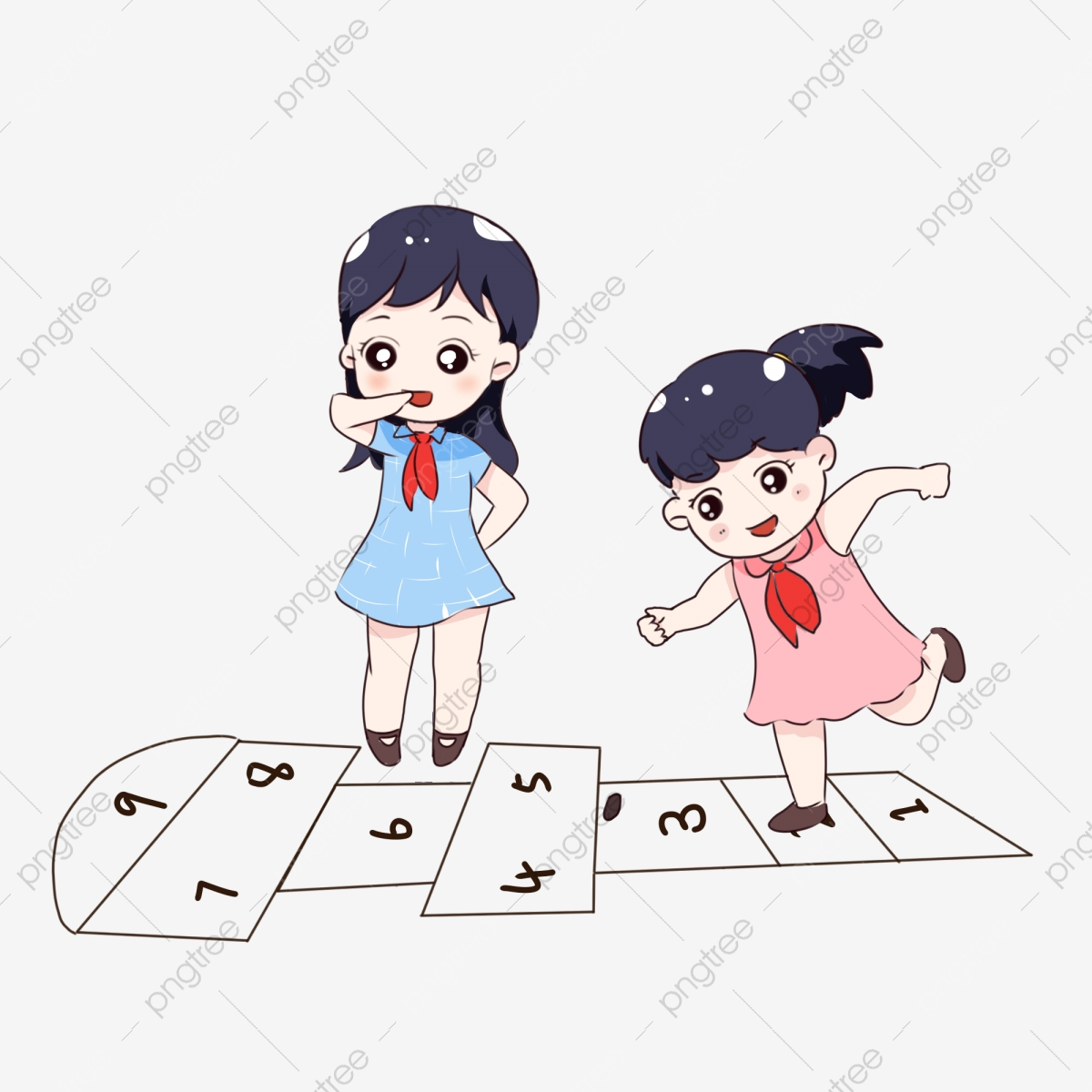 Juega al luche ida y vuelta sin parar durante 30 segundos 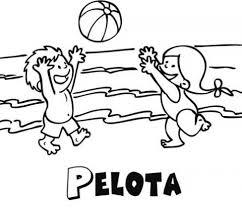 Lanza una pelota o algún objeto de las mismas dimensiones lo más alto posible durante 30 segundos (puede ser un peluche también) 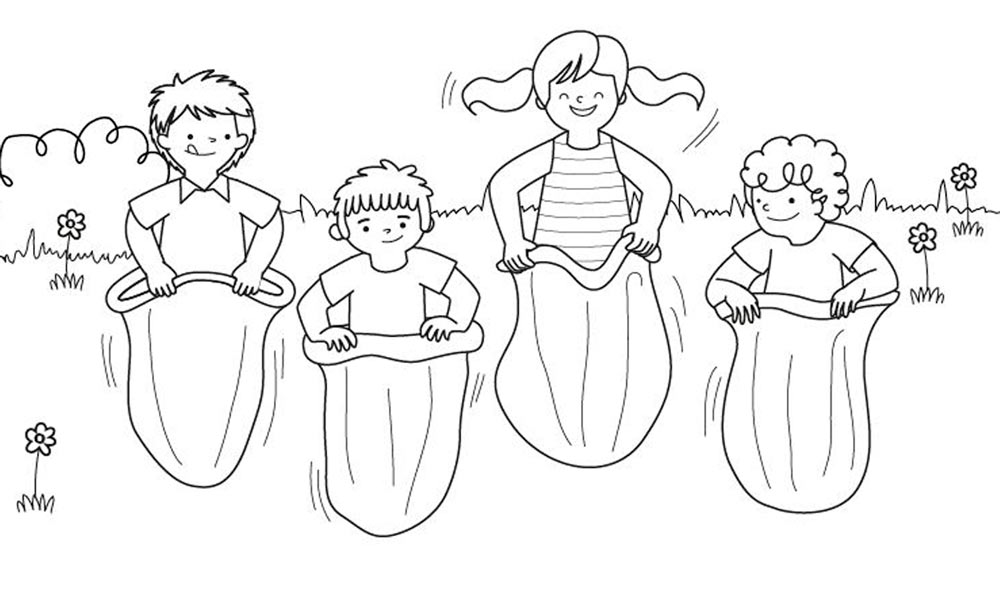 Salto del saco, realiza grandes saltos hacia adelante durante 30 segundos 